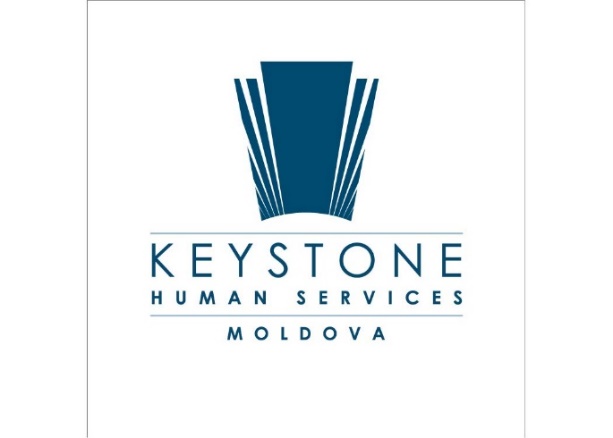 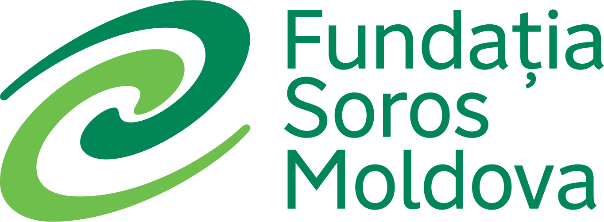 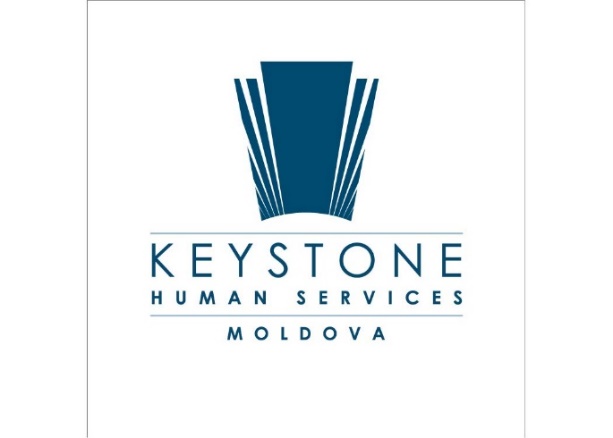 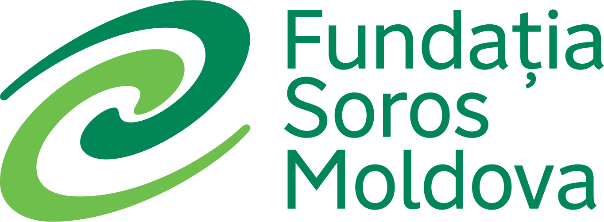 FORMULAR PENTRU OFERTA FINANCIARĂ Licitație deschisă pentru selectarea unei companii sociologice  în vederea efectuării unui studiu privind  accesul populației, în particular al unor grupuri de populație,  la servicii esențiale de sănătate în contextual pandemiei  COVID-19Ofertantul este obligat să pregătească oferta financiară urmând formatul de mai jos și să o trimită într-un e-mail, separat de propunerea tehnică, așa cum este indicat în Instrucțiunea pentru ofertanți. Orice informație financiară inclusă în formularul propunerii tehnice poate duce la descalificarea ofertantului.FORMULAR DE PARTICIPAREOfertant________________________________________________________________Adresa _________________________________________________________________Tel./fax, email____________________________________________________________Notă:Oferta financiară fi repartizată pe activități în conformitate cu planul de activități.  Cheltuielile de deplasare ale reprezentanților companiei sociologice vor fi incluse in oferta financiară.!!! Contractul va fi încheiat în USD, în conformitate cu oferta financiară depusă. Plata va fi efectuată în lei moldovenești, prin transfer bancar, la cursul de referință al finanțatorului.(a se adăuga rânduri după necesitate)Data, semnătura și amprenta ștampileiNr.Categorie de cheltuieliCantitate/ Nr. de unitățiCost per unitate, USDTotal, USD1.